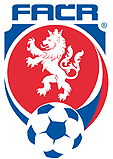 S sebou: praporky, píšťalka, karty, rozpis soutěže v papírové podobě!!Program jarního semináře rozhodčích  OFS Brno – Venkov 2018Program jarního semináře rozhodčích  OFS Brno – Venkov 2018Program jarního semináře rozhodčích  OFS Brno – Venkov 2018Program jarního semináře rozhodčích  OFS Brno – Venkov 2018Místo konání semináře – restaurace Na hřišti, Šlapanice, Smetanova 3Místo konání semináře – restaurace Na hřišti, Šlapanice, Smetanova 3Místo konání semináře – restaurace Na hřišti, Šlapanice, Smetanova 3Místo konání semináře – restaurace Na hřišti, Šlapanice, Smetanova 3ZačátekKonecPříjezd, prezence rozhodčích 7:308:00Sobota4.8.2018 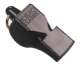 Úvod, představení komise a hostů, slovo předsedy KR8:008:15Sobota4.8.2018 Přednáška předsedy STK (p. Horák) a sekretáře OFS8:159:00Sobota4.8.2018 Přednáška předsedy DK / p.Kokeše Mariána /9:109:30Sobota4.8.2018 Herní situace, video (p. Pelikán, p. Racek)9:3010:30Sobota4.8.2018 Praktická ukázka na HP (p. Pelikán)10:4011:10Sobota4.8.2018 Diskuze a závěr           11:15         11:30Sobota4.8.2018 Sobota4.8.2018 Poplatek za pravidla fotbalu: 150,- Kč